Чем занимается Контролер-кассир? С помощью кассового аппарата проводит денежный расчет с покупателем товара или потребителем услуг. В торговом зале подсчитывает сумму, на которую покупатель приобретает товар, и производит денежный расчет наличными банкнотами или по пластиковой карточке. Независимо от специализации он должен знать устройство и правила эксплуатации контрольно-кассовых аппаратов, порядок получения, хранения и выдачи денежных средств, признаки платежеспособности государственных денежных знаков, способы проверки платежеспособности пластиковых карт, порядок ведения кассовой книги и составления кассовой отчетности.   Обучение по данной квалификации проходит в учебных кабинетах, лаборатории «Торговое дело», а производственная практика организуется  на торговых объектах.Выпускники нашего лицея очень востребованы в таких организациях, как КТПУП «Слуцкторг», КТПУП «Слуцк – Восток», КТУП «Торговый Дом Случь», Слуцкое райпо.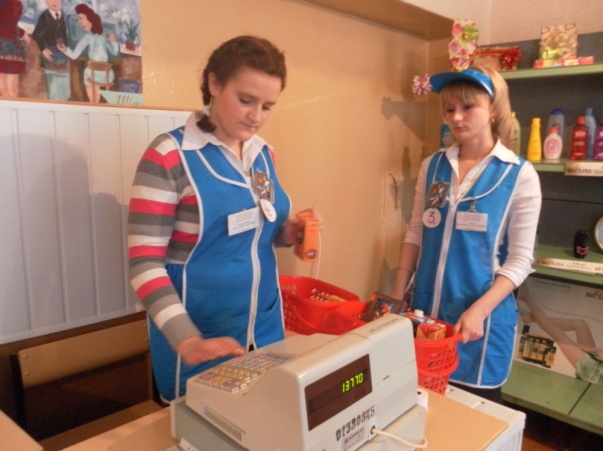 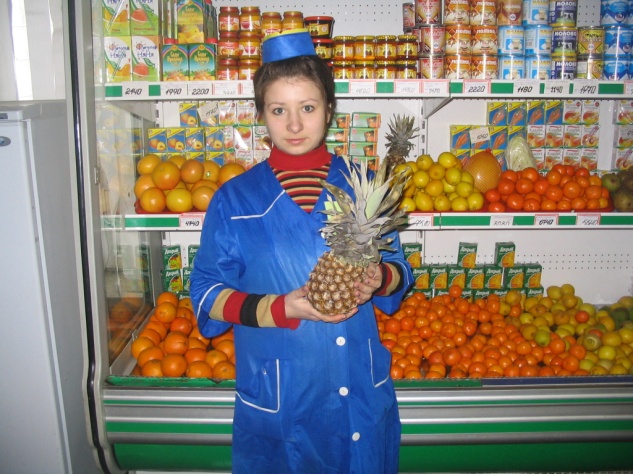 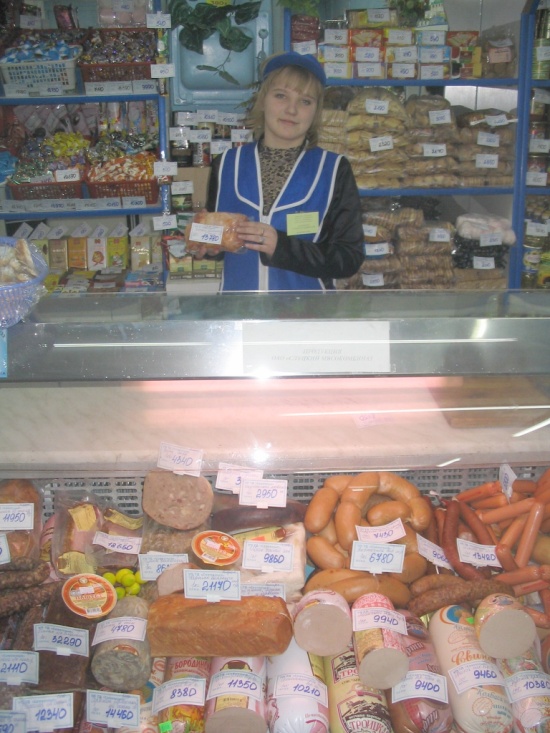 